   								Skolebestyrelsesmøde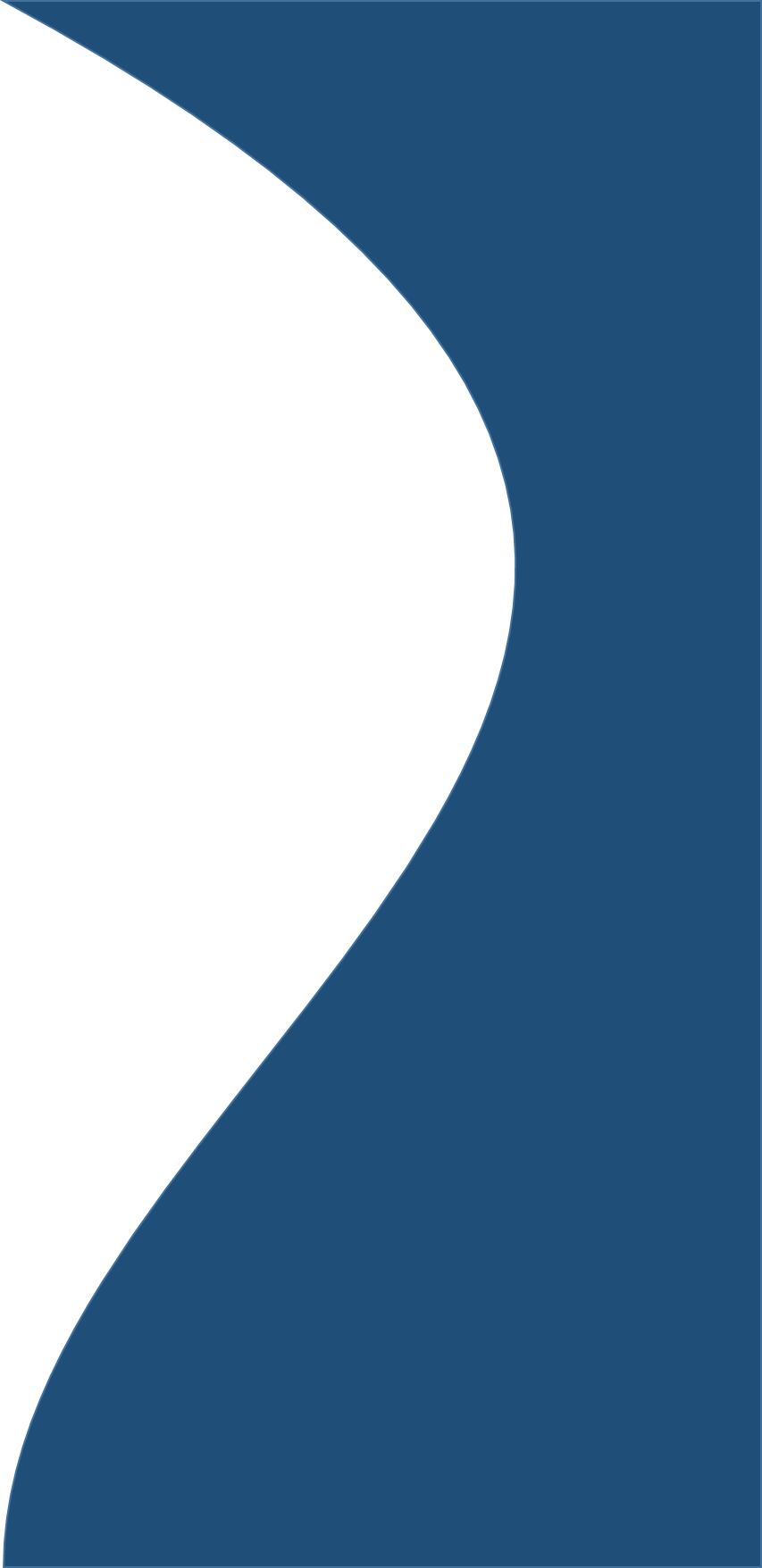 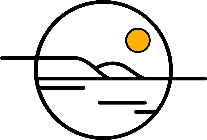 28.11. 2023 kl. 17.30-20.00Sølystskolen, Egå Havvej 5.Afbud:  Lasse S. Vestergaard, Rikke G. Johansen Godkendelse af dagsorden: Randi/JanusAd 1)GodkendtGodkendelse af referat: Ad 2)Godkendt17.45-17.50	Meddelelser/orientering: Ad 3)Sølystskolen har klaret sig rigtig fint i Cepos måling, der handler om hvor gode skoler er til at løfte elever fagligt. Sølystskolen ligger som nr. 1 blandt alle folkeskoler i Aarhus Kommune https://cepos.dk/artikler/hvor-gode-er-skolerne-til-at-loefte-eleverne-fagligt/Der er mange ændringer på vej i organiseringen i Børn og Unge – organisering i klynger og ændringer i forhold til administrative fællesskaberDer er ansat ny lærer og ny pædagog på Kaløvigskolen17.50-18.00	Nyt fra elevrådet: Ad 4)Elevrådet står igen i år for julekonkurrence blandt skolens klasser – temaet er ”julefilm”9. kl. årgang vil gerne have nødudgangsdør på 9. kl. gangen åbnet til daglig brug. Flere borde/bænke på gangene i stedet for ”læse-kasser” på væggene. Det affødte diskussion på mødet om at bytte rundt på klasser på sigt, så yngre elever er på gangen med ”læse-kasse”r, da disse elever måske vil have mere ud af dem.Mobilfri skole: Det er svært på 9. årgang at få afleveret telefoner, men telefoner bruges ikke på skolen mere i frikvarterer i samme omfang som tidligereElevrådet har fået tilbagemeldinger om utilfredshed med maden i Mælkebøtten. Der er tilbagemeldinger på hår i maden, der er meget brød på menuen og det er dyrt. 8-9 årgang handler mere i REMA af samme grund.Der er også tilbagemeldinger på, at der indimellem mangler sæbe og håndpapir på toiletterne. Elevrådet vil arbejde for, at børn gå på toiletter i skoletidSkolebestyrelsen er OBS på, at der kommer et tilbageløb til elevrådet, når de bringer noget frem.18.00-19.00	Økonomi – gennemgang og redegørelse ved Freddy Fisker – AF leder.(Se bilag – økonomiopfølgning)Administrationsleder Freddy Fisker gennemgik forventet regnskab 2023Undervisningsdelen har et forventet regnskab på -412.716 kr. Der er et akkumuleret overskud på 316.156 kr., hvilket giver et akkumuleret resultat på – 96.564 kr.Der er brugt mindre på bl.a. bygninger, kantine, drift, vikardækning, pæd. arrangementer, lokale indsatsområder end budgetteret Der er brugt mere på bl.a. manglende indregning af 6. ferieuge og langtidssygemeldingerSFO har er akkumuleret regnskab påKaløvig har et akkumuleret regnskab på 19.00-19.30	Orientering om status på skolemad.Ad 7)Skolemadsordningen blev drøftet, men pt. er der ikke lavet konkrete aftaler vedr. skolemadsordningen19.30-19.45	Høringssvar ift de administrative fællesskaber.Ad 8)Skolebestyrelsen bakker op om høringssvaret udsendt til mødet19.45-19.55	EventueltAd 9)Dejligt, at tilbud om åbenskole bliver brugt – bl.a. besøg på Egaa Gymnasium og HTXSkal skolebestyrelsen inviterer politikere ind i forbindelse med det kommende kommunalvalg for at sætte fokus på folkeskolen?19.55-20.00	Punkter til kommende møde:Ad 10)Der kom ikke nye punkter frem til næste mødeRef./DBB 29231130Morten HustedRandi T. Mikkelsen (Forperson)Mikkel Ø. AndreasenAnne K. Ø. ClausenRikke G. Johansen (Næst-forperson)Gitte B. FoldagerLasse S. VestergaardBenedicte Hartz Hagensen 9CEmilie Glerup Pur Søstrøm 8CJanus LaierDorte B. BroAnette PoulsenMichael LaursenKatrine F. JensenBjarke FredbergMette M. Hansen